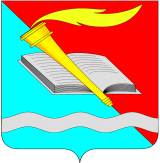 АДМИНИСТРАЦИЯ ФУРМАНОВСКОГО МУНИЦИПАЛЬНОГО РАЙОНА ПОСТАНОВЛЕНИЕ от ________________2021			                              № ___________г. Фурманов О внесении изменений в постановление администрации Фурмановского муниципального района от 09.02.2015 №86 «Об утверждении Порядка предоставления торгового места для размещения нестационарного торгового объекта уличной торговли на территории Фурмановского муниципального района»В соответствии с Федеральными законами от 06.10.2003 № 131-ФЗ «Об общих принципах организации местного самоуправления в Российской Федерации», от 28.12.2009 №381-ФЗ «Об основах государственного регулирования торговой деятельности в Российской Федерации», Постановлением Правительства Российской Федерации от 31.12.2020 № 2463 «Об утверждении Правил продажи товаров по договору розничной купли-продажи, перечня товаров длительного пользования, на которые не распространяется требование потребителя о безвозмездном предоставлении ему товара, обладающего этими же основными потребительскими свойствами, на период ремонта или замены такого товара, и перечня непродовольственных товаров надлежащего качества, не подлежащих обмену, а также о внесении изменений в некоторые акты Правительства Российской Федерации» администрация Фурмановского муниципального районап о с т а н о в л я е т:1. Внести в постановление от 09.02.2015 №86 «Об утверждении Порядка предоставления торгового места для размещения нестационарного торгового объекта уличной торговли на территории Фурмановского муниципального района» (далее - Постановление) следующее изменения:1.1. В Приложении №1  к Порядку  пункт 4.7 раздела 4 дополнить словами «за исключением  ознакомления потребителя по его требованию с товарно-сопроводительной документацией».         2. Настоящее постановление вступает в силу с момента подписания.3. Контроль за исполнением постановления возложить на заместителя главы администрации Фурмановского муниципального района А.А. Клюева.И.о. главы Фурмановского муниципального района                                                          Д.В. ПоповЮ.В.Устинова2-21-31